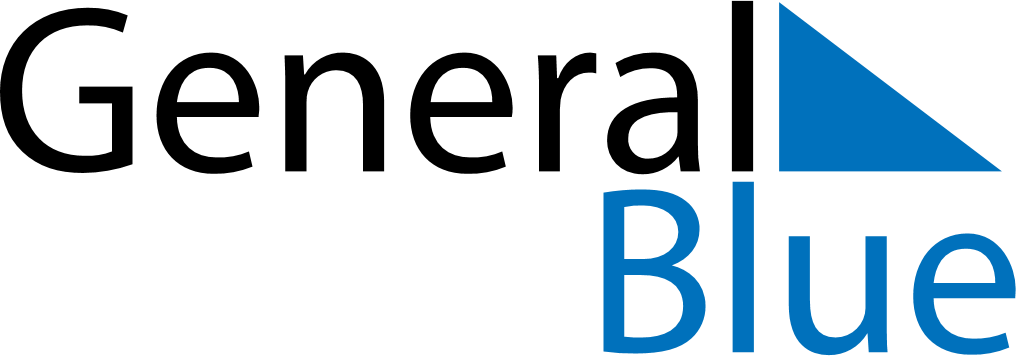 August 2023August 2023August 2023Antigua and BarbudaAntigua and BarbudaMONTUEWEDTHUFRISATSUN123456J’Ouvert MorningLast Lap78910111213141516171819202122232425262728293031